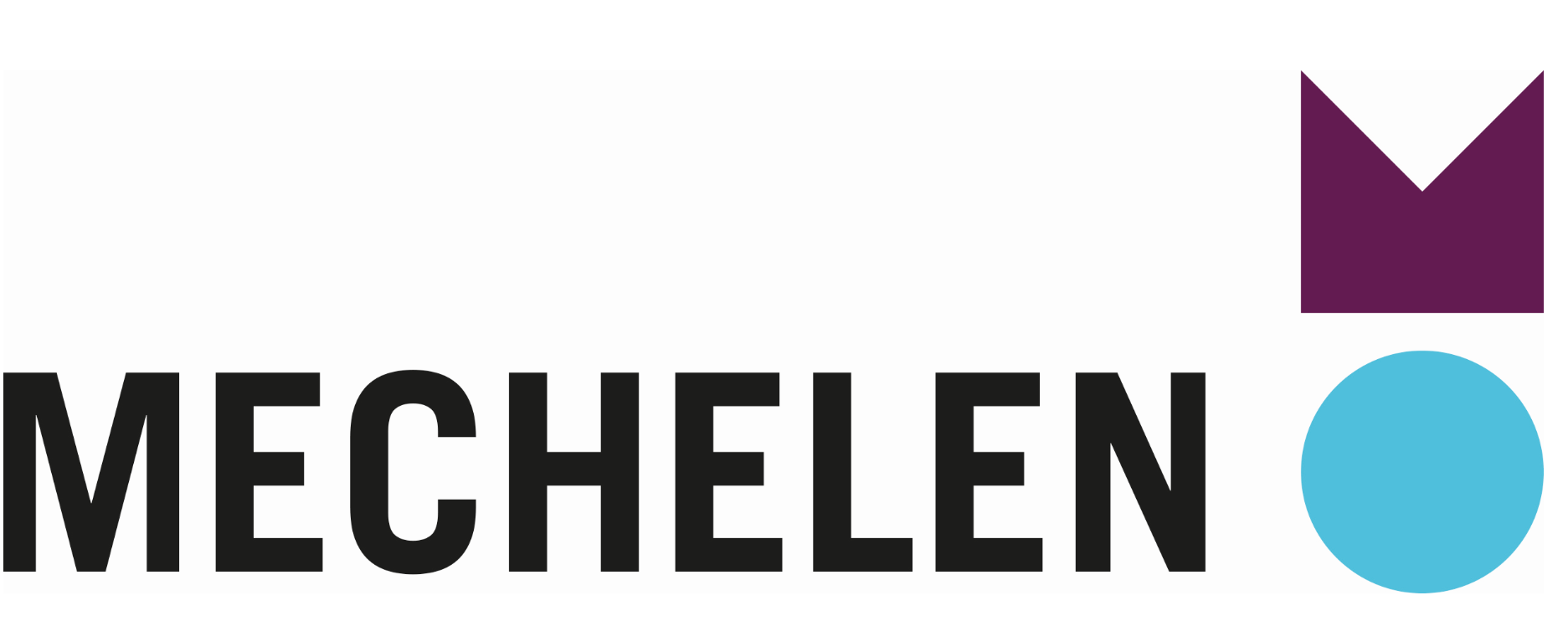 GEMEENTERAAD/RAAD VOOR MAATSCHAPPELIJK WELZIJN		STAD MECHELENINDIENING TOEGEVOEGD AGENDAPUNT*Voor behandeling in : de gemeenteraad (**) van 	de raad voor maatschappelijk welzijn (**) vanIndiener Freya PerdaensAgendapunt (omschrijving) Motie ter veroordeling van de inval in OekraïneToelichtende nota De gemeenteraad van Mechelen,- overwegende de inval op 24 februari 2022 van de gewapende strijdkrachten van de Russische Federatie in Oekraïne, die niet uitgelokt was en onrechtvaardig is,
- overwegende dat de Russische Federatie met deze inval de grootste militaire operatie in een ander soeverein land in Europa sinds de Tweede Wereldoorlog begon,
- overwegende de ongeziene humanitaire gevolgen van deze inval, die een flagrante schending is van het internationaal recht dat stelt dat staten zich moeten onthouden van bedreiging met of gebruik van geweld tegen de territoriale integriteit of de politieke onafhankelijkheid van enige staat,
- overwegende de voorgeschiedenis van de inmenging van de Russische Federatie in de soevereiniteit van Oekraïne: het illegaal inlijven van de Krim in het voorjaar van 2014, middels een militaire operatie en het organiseren van een illegaal referendum, dat in strijd was met het internationaal recht, en de verantwoordelijkheid in het in stand houden van de zogenaamde, internationaal niet-erkende Volksrepublieken Donetsk en Loehansk, onder meer door militaire inmenging en het organiseren van illegale verkiezingen die in strijd waren met de Akkoorden van Minsk en het internationaal recht,
- overwegende dat de Russische Federatie ongemeen hard optreedt tegen haar eigen onderdanen die op een vreedzame manier hun ongenoegen uiten met de inval in Oekraïne, met massale arrestaties tot gevolg, wat een schending is van het fundamenteel recht op manifesteren en de democratische waarden,
- overwegende het belang van het vreedzaam samenleven van alle inwoners van Mechelen, van welke afkomst ook,
- overwegende de lange en rijke traditie van Mechelen als stad met een vrije en tolerante geest, waar plaats is voor alle overtuigingen zolang deze respectvol en vreedzaam geuit worden,
- overwegende dat deze traditie maakt dat Mechelen elke vorm van geweld of agressie verwerpt,Voorstel van beslissing De gemeenteraad (**):De raad voor maatschappelijk welzijn (**):besluit,Artikel 1:  om zijn solidariteit te betuigen met het Oekraïense volk, dat slachtoffer is van de onrechtmatige militaire schending van het internationaal recht door de Russische Federatie,Artikel 2: om zijn ongenoegen en verontwaardiging te uiten over de schending van burgerrechten in de Russische Federatie,7 maart 2022 Freya Perdaens*indiening uiterlijk 5 dagen vóór de vergadering (voor een vergadering op maandag is dit uiterlijk op woensdag vóór de dag van de zitting van de gemeenteraad vóór 18.00 uur), bij voorkeur vroeger teneinde de administratie toe te laten het voorstel te onderzoeken.(Toepassing artikel 3 § 1van het Huishoudelijk reglement van de gemeenteraad, goedgekeurd in zitting van 29 april 2019 en artikel 3 § 1van het Huishoudelijk reglement van de raad voor maatschappelijk welzijn goedgekeurd in zitting van 24 juni 2019)**schrappen wat niet past.Formulier als bijlage mailen naar gemeenteraad@mechelen.be 